           ПРОЕКТ
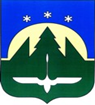 АДМИНИСТРАЦИЯ ГОРОДА ХАНТЫ-МАНСИЙСКАХанты-Мансийского автономного округа-ЮгрыПОСТАНОВЛЕНИЕот «__» «________» 2017 года                           	                                      №___О внесении изменений в постановлениеАдминистрации города Ханты-Мансийскаот 14.06.2016 №642 «Об утверждении правилиспользования водных объектов общего пользования, расположенных на территории муниципального образования городХанты-Мансийск, для личных и бытовых нужд»В целях приведения муниципальных правовых актов в соответствии с действующим законодательством Российской Федерации, в соответствии с Водным кодексом Российской Федерации, руководствуясь  статьей 71 Устава города Ханты-Мансийска:1. Внести в постановление Администрации города Ханты-Мансийска от 14.06.2016 №642 «Об утверждении правил использования водных объектов общего пользования, расположенных на территории муниципального образования город Ханты-Мансийск, для личных и бытовых нужд» (далее – постановление) следующие изменения:1.1. Пункт 1.5. приложения к постановлению изложить в следующей редакции:«Юридические лица, физические лица или индивидуальные предприниматели при использовании водных объектов должны соблюдать режим использования водоохранных зон и прибрежных защитных полос водных объектов, ширина которых в зависимости от их протяженности установлена Водным кодексом Российской Федерации.В границах водоохранных зон запрещается:а) использование сточных вод для удобрения почв;б) размещение кладбищ, скотомогильников, мест захоронения отходов производства и потребления, радиоактивных, химических, взрывчатых, токсичных, отравляющих и ядовитых веществ;в) осуществление авиационных мер по борьбе с вредителями и болезнями растений;г) движение и стоянка транспортных средств (кроме специальных транспортных средств), за исключением их движения по дорогам и стоянки на дорогах и в специально оборудованных местах, имеющих твердое покрытие;д) размещение автозаправочных станций, складов горюче-смазочных материалов (за исключением случаев, если автозаправочные станции, склады горюче-смазочных материалов размещены на территории портов, судостроительных или судоремонтных организаций, инфраструктуры внутренних водных путей при условии соблюдения требований законодательства в области охраны окружающей среды), станций технического обслуживания, используемых для технического осмотра и ремонта транспортных средств, осуществление мойки транспортных средств;е) размещение специализированных хранилищ пестицидов и агрохимикатов, применение пестицидов и агрохимикатов;ж) сброс сточных, в том числе дренажных вод;з) разведка и добыча общераспространенных полезных ископаемых (за исключением случаев, если разведка и добыча общераспространенных полезных ископаемых осуществляются пользователями недр, осуществляющими разведку и добычу иных видов полезных ископаемых, в границах предоставленных им в соответствии с законодательством Российской Федерации о недрах горных отводов на основании утвержденного технического проекта в соответствии со статьей 19.1 Закона Российской Федерации от 21 февраля 1992 года №2395-1 «О недрах»).В границах прибрежных защитных полос наряду с ограничениями, указанными выше, запрещается:а) распашка земель;б) размещение отвалов размываемых грунтов;в) выпас сельскохозяйственных животных и организация для них летних лагерей, ванн.»2. Опубликовать настоящее постановление в газете «Самарово –  Ханты-Мансийск» и разместить его на Официальном информационном портале органов местного самоуправления города Ханты-Мансийска в сети интернет.3. Контроль за исполнением постановления возложить на заместителя Главы города Ханты-Мансийска Волчкова С.А.Глава городаХанты-Мансийска 						                М.П. Ряшин